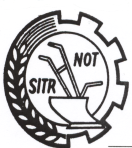 OKRĘGOWY OŚRODEK RZECZOZNAWSTWA DORADZTWA  I  PROJEKTOWANIA   SITR					Zbigniew Młody60-178 Poznań, ul. Ścinawska 80kom. 603 654 822							REGON 639725100 e-mail: zbigniew_mlody@o2.pl						NIP       779-128-00-5RZECZOZNAWCA   SITR                                                                                                                                 Leszno dn. 2022-01-18Mgr inż. Tadeusz  RaweckiUprawnienia  Nr  IV / 227 / 2011        ORZECZENIE   TECHNICZNE   NR   6  / HZZ /  2022     wykonane na podstawie  stanu faktycznego oraz  przedstawionych  dokumentów,  przyczepianego     opryskiwacza  polowego   typu:   RAU  IGLOPOL   Dębica   Zleceniodawca:        Hodowla Zarodowa Zwierząt „ŻOŁĘDNICA”  Sp. z o.o.  Adres :                    Żołędnica  41      63-842  Rawicz     NIP   699 001 02 64   Zakres :            ustalenie wartości  rynkowej  netto  używanego  opryskiwacza  RAU IGLOPOL   Cel oceny :          podstawa  do  wystawienia  wartości  wywoławczej  przy  sprzedaży  rynkowej                     A   DANE  IDENTYFIKACYJNE  Używanego    opryskiwacza  polowego   Rau  Iglopol   DębicaB. OPIS  TECHNICZNY  używanego  opryskiwacza   RAU  IGLOPOL  DębicaCiąg  dalszy  6 / HZZ / 2022C.WYLICZONA  W-ść  RYNKOWA  NETTO „W” używanego   opryskiwacza  polowego  RAU IGLOPOL E. OPINIA   RZECZOZNAWCY1.0   Na podstawie :  zlecenia  z    nr 20 / 2022   z  dnia  17.01.2022 ;           przedstawionych  dokumentów, okresu  i sposobu  użytkowania, informacji  z  przetargów, komisów  i            giełd  oraz  wizji   lokalnej   przeprowadzonej   w  dniu   018.01.2022   stwierdzam   że:  Używany  opryskiwacz  polowy  typu:  RAU  IGLOPOL  ;  nr  fabryczny:   r. b.  ok  1995  , kwalifikuje  się  do  dalszej  eksploatacji  po  wykonaniu  naprawy  całego  opryskiwacza  oraz  uzyskaniu  homologacji  z  I.O.R.. W/w  opryskiwaczem   dokonywano  zasilania  upraw   Roztworem  Saletrzano - Mocznikowym.  Z  uwagi  na  silne  własności  żrące  RSM-u   wszystkie  powierzchnie  metalowe  z  zewnątrz  jak  i  wewnątrz  zespołów  są  silnie  skorodowane  a  ich  naprawa  jest  ekonomicznie  niezasadna.1.3   Brak  homologacji   Inspekcji  Ochrony  Roślin  na  użytkowanie .  2.0   Aktualną  wartość  rynkową  netto  w/w  opryskiwacza wyznaczono  metodą Statystycznej  analizy rynku          Wg ” Metod wyceny maszyn i urządzeń” J.Napórkowski , R Żróbek,  ZCO  Zielona Góra  2001 r  oraz         „ Zasad wyceny maszyn i urządzeń rolniczych”   J.Napórkowski   ZG  SITR  Warszawa  2005          UWAGA                       Rzeczoznawca  podpisując  niniejszą  Opinię z Wyceną  nie bierze odpowiedzialności za wady ukryte,  za  zamiany                   podzespołów  po dokonaniu   oględzin. Rzeczoznawca  nie  bierze odpowiedzialności  za  treść opinii  opartej na                  danych  co  do   których  został  wprowadzony  w  błąd  przez  zleceniodawcę. Niniejsza Opinia z Wyceną  nie                  obejmuje stanu prawnego i  mogą być wykorzystane  wyłącznie do  celów jej  sporządzenia. Przyjęta  wartość rynkowa                  jest to przewidywana cena możliwa do uzyskania przy założeniu że: strony  umowy nie działały w sytuacji                  przymusowej  i   były od siebie niezależne oraz miały zamiar  zawarcia  umowy                                                                                                   Rzeczoznawca  SITRMarka    i  typ    maszynyNr   fabryczny  Rok  budowyMasa  własnaPojemność  zbiornikaSzerokość  roboczaMarka    i  typ    maszynyNr  inwentarzowyRok  budowyMasa  własnaPojemność  zbiornikaSzerokość  roboczaOpryskiwacz  polowy  przyczepianyTypu  RAU  IGLOPOLb.d.1995Opryskiwacz  polowy  przyczepianyTypu  RAU  IGLOPOLb.d.1995LpNazwa zespołuOpis stanu technicznegoUjSpj (%)Vj1Rama  główna   +  układ  jezdnyZaczep obrotowo - skrętnyOgumienie  270/95 R 36- kompletna; zużyta    eksploatacyjne- sprawny technicznie- ok  60 %  zużycia0,20-3-0,08502Zbiornik  płynu roboczegowykonany  z  Polietylenu pojemność   2000  l- komplety  sprawny  technicznie- rozwadniacz  środków  chemicznych -    Wymaga  przeglądu  techn.0,20-3- 0,08503.Belka  polowa  18  m - ręcznie rozkładana; hydraulicznie podnoszo.       bez  stabilizacji  belki – nadmiernie  zużycie  na przegubach   ramion0,20-5-0,14184.System  elektrozaworów  typu  TiJżet  oraz  sterowanie-  kwalifikuje  się  do  przeglądu  technicznego-  wiązki  kabli  wymagają  uzupełnienia  i    wymiany020-2-0,05675.Głowice  wylewowe  +  przewody  doprowadzające ciecz-  pojedyncze  - niesprawne -  wymiana-  popękane  zużyte  -  wymiana0,05-8-0,05676.Pompa  przeponowo – tłokowa   150  l / min- niekompletna  - nie  sprawna  technicznie0.10-8-0,11347.Przewody  hydrauliczne -  niekompletne  0,05-1-0,0070   UW    0,0705    Razem   UW    0,0705    Razem   UW    0,0705    Razem1,00x- 0,5456Poprawki uwzględniające stan techniczny zespołówPoprawki  korygujące  cenę  netto środka technicznegoVj = Vj – poprawka uwzględniająca stan techniczny zespołu  Uj – udział  zespołu  w  wartości                                          Spj – stopień pogorszenia lub polepszenia zespołuUww – wskaźnik wartości dla  26 lat eksploatacji    Cśr -  średnia cena  netto  porównywanych  opryskiwaczy         z     wyposażeniem                                14.500,- złUw- wskaźnik wartości urządzenia  technicznego                                                                           0,0705Vj Suma wszystkich poprawek uwzględniających stan         techniczny danych zespołów wynosi          - 0,5456